КУРСКАЯ ОБЛАСТЬЗАКОНО ПОДДЕРЖКЕ СОЦИАЛЬНО ОРИЕНТИРОВАННЫХНЕКОММЕРЧЕСКИХ ОРГАНИЗАЦИЙ В КУРСКОЙ ОБЛАСТИПринятКурской областной Думой14 июня 2012 годаСтатья 1. Предмет регулирования настоящего ЗаконаНастоящий Закон определяет условия предоставления и формы поддержки органами государственной власти Курской области социально ориентированных некоммерческих организаций, зарегистрированных в установленном порядке и осуществляющих свою деятельность на территории Курской области (далее - социально ориентированные некоммерческие организации).(в ред. Закона Курской области от 07.10.2022 N 69-ЗКО)Действие настоящего Закона не распространяется на отношения, участниками которых являются государственные корпорации, государственные компании, а также общественные объединения, являющиеся политическими партиями.Статья 2. Правовая основа поддержки социально ориентированных некоммерческих организаций(в ред. Закона Курской области от 07.10.2022 N 69-ЗКО)Правовую основу поддержки социально ориентированных некоммерческих организаций составляют Конституция Российской Федерации, Гражданский кодекс Российской Федерации, Бюджетный кодекс Российской Федерации, Налоговый кодекс Российской Федерации, Федеральный закон "О некоммерческих организациях", Федеральный закон "Об общественных объединениях", другие федеральные законы, принимаемые в соответствии с ними иные нормативные правовые акты Российской Федерации, Устав Курской области, настоящий Закон, другие законы Курской области и принимаемые в соответствии с ними иные нормативные правовые акты Курской области.(в ред. Закона Курской области от 07.10.2022 N 69-ЗКО)Статья 3. Полномочия органов государственной власти Курской области по решению вопросов поддержки социально ориентированных некоммерческих организаций(в ред. Закона Курской области от 07.10.2022 N 69-ЗКО)1. К полномочиям Курской областной Думы по решению вопросов поддержки социально ориентированных некоммерческих организаций относятся:(в ред. Закона Курской области от 07.10.2022 N 69-ЗКО)1) принятие в соответствии с законодательством Российской Федерации законов Курской области в сфере поддержки социально ориентированных некоммерческих организаций;(в ред. Закона Курской области от 07.10.2022 N 69-ЗКО)2) установление социально ориентированным некоммерческим организациям льгот по уплате налогов и сборов в соответствии с законодательством о налогах и сборах;3) осуществление контроля за исполнением законов Курской области, регулирующих вопросы поддержки социально ориентированных некоммерческих организаций;(в ред. Закона Курской области от 07.10.2022 N 69-ЗКО)4) осуществление иных полномочий в соответствии с законодательством Российской Федерации и законодательством Курской области.2. К полномочиям Правительства Курской области по решению вопросов поддержки социально ориентированных некоммерческих организаций относятся:(в ред. Закона Курской области от 07.10.2022 N 69-ЗКО)1) участие в осуществлении государственной политики в области поддержки социально ориентированных некоммерческих организаций;(в ред. Закона Курской области от 07.10.2022 N 69-ЗКО)2) разработка и реализация региональных и межмуниципальных программ поддержки социально ориентированных некоммерческих организаций с учетом социально-экономических, экологических, культурных и других особенностей;(в ред. Закона Курской области от 07.10.2022 N 69-ЗКО)3) финансирование научно-исследовательских и опытно-конструкторских работ по проблемам деятельности и развития социально ориентированных некоммерческих организаций за счет бюджетных ассигнований областного бюджета на поддержку социально ориентированных некоммерческих организаций;(в ред. Закона Курской области от 07.10.2022 N 69-ЗКО)4) содействие развитию межрегионального сотрудничества социально ориентированных некоммерческих организаций;5) пропаганда и популяризация деятельности социально ориентированных некоммерческих организаций за счет бюджетных ассигнований областного бюджета на соответствующий год;6) содействие муниципальным программам поддержки социально ориентированных некоммерческих организаций;7) анализ финансовых, экономических, социальных и иных показателей деятельности социально ориентированных некоммерческих организаций, оценка эффективности мер, направленных на развитие социально ориентированных некоммерческих организаций в Курской области, прогноз их дальнейшего развития;8) методическое обеспечение органов местного самоуправления и оказание им содействия в разработке и реализации мер по поддержке социально ориентированных некоммерческих организаций на территориях муниципальных образований;9) формирование и ведение реестра социально ориентированных некоммерческих организаций - получателей поддержки в порядке, установленном законодательством Российской Федерации, обеспечение открытости информации, содержащейся в реестре;10) установление порядка формирования, ведения, обязательного опубликования перечня государственного имущества Курской области, свободного от прав третьих лиц (за исключением имущественных прав некоммерческих организаций), которое может быть использовано только в целях предоставления его во владение и (или) в пользование на долгосрочной основе (в том числе по льготным ставкам арендной платы) социально ориентированным некоммерческим организациям, а также установление порядка и условий предоставления во владение и (или) в пользование включенного в указанный перечень государственного имущества Курской области;11) оказание информационной поддержки социально ориентированным некоммерческим организациям путем создания областных информационных систем и информационно-телекоммуникационных сетей и обеспечения их функционирования в целях реализации государственной политики в области поддержки социально ориентированных некоммерческих организаций;11.1) установление порядка приоритетного получения мер поддержки некоммерческими организациями - исполнителями общественно полезных услуг;(п. 11.1 введен Законом Курской области от 26.09.2017 N 40-ЗКО; в ред. Закона Курской области от 07.10.2022 N 69-ЗКО)11.2) осуществление оценки качества оказания общественно полезных услуг социально ориентированной некоммерческой организацией;(п. 11.2 введен Законом Курской области от 22.05.2019 N 26-ЗКО)12) осуществление иных полномочий в соответствии с законодательством Российской Федерации и законодательством Курской области.Статья 4. Поддержка органами государственной власти Курской области социально ориентированных некоммерческих организаций(в ред. Закона Курской области от 07.10.2022 N 69-ЗКО)Органы государственной власти Курской области могут оказывать поддержку социально ориентированным некоммерческим организациям при условии осуществления ими в соответствии с учредительными документами следующих видов деятельности:(в ред. Закона Курской области от 07.10.2022 N 69-ЗКО)1) виды деятельности, предусмотренные пунктом 1 статьи 31.1 Федерального закона "О некоммерческих организациях", другие виды деятельности, направленные на решение социальных проблем, развитие гражданского общества в Российской Федерации, предусмотренные федеральными законами;2) защита семьи, детства, материнства и отцовства;3) развитие детского и молодежного общественного движения, поддержка детских, молодежных общественных объединений и общественных объединений, работающих с детьми и молодежью;4) укрепление межнациональных, межэтнических и межконфессиональных отношений, профилактика экстремизма и ксенофобии;5) содействие охране правопорядка.Статья 5. Формы поддержки социально ориентированных некоммерческих организаций(в ред. Закона Курской области от 07.10.2022 N 69-ЗКО)Настоящим Законом устанавливаются следующие формы поддержки:(в ред. Закона Курской области от 07.10.2022 N 69-ЗКО)1) финансовая, имущественная, информационная, консультационная поддержка, а также поддержка в области подготовки, дополнительного профессионального образования работников и добровольцев (волонтеров) социально ориентированных некоммерческих организаций в соответствии с настоящим Законом;(в ред. Закона Курской области от 28.05.2018 N 18-ЗКО)2) предоставление социально ориентированным некоммерческим организациям льгот по уплате налогов и сборов в соответствии с законодательством о налогах и сборах;3) осуществление закупок товаров, работ, услуг для обеспечения государственных и муниципальных нужд у социально ориентированных некоммерческих организаций в порядке, установленном законодательством Российской Федерации о контрактной системе в сфере закупок товаров, работ, услуг для обеспечения государственных и муниципальных нужд;(п. 3 в ред. Закона Курской области от 28.05.2018 N 18-ЗКО)4) предоставление юридическим лицам, оказывающим социально ориентированным некоммерческим организациям материальную поддержку, льгот по уплате налогов и сборов в соответствии с законодательством о налогах и сборах.Статья 6. Финансовая поддержка социально ориентированных некоммерческих организаций за счет средств областного бюджетаСоциально ориентированным некоммерческим организациям по результатам конкурсов, в том числе проводимых в рамках реализации региональных и межмуниципальных программ, предоставляются за счет бюджетных ассигнований областного бюджета субсидии в целях развития видов деятельности социально ориентированных некоммерческих организаций, предусмотренных статьей 4 настоящего Закона. Средства на предоставление субсидий предусматриваются в бюджете Курской области на очередной финансовый год и плановый период. Порядок предоставления указанных субсидий из областного бюджета устанавливается Правительством Курской области.(в ред. Закона Курской области от 07.10.2022 N 69-ЗКО)Статья 7. Имущественная поддержка социально ориентированных некоммерческих организаций1. Оказание имущественной поддержки социально ориентированным некоммерческим организациям осуществляется в порядке, установленном Правительством Курской области, путем передачи во владение и (или) в пользование таким некоммерческим организациям государственного имущества Курской области, которое должно использоваться только по целевому назначению.(в ред. Закона Курской области от 07.10.2022 N 69-ЗКО)2. Правительством Курской области утверждается перечень государственного имущества Курской области, свободного от прав третьих лиц, за исключением имущественных прав некоммерческих организаций (далее - Перечень имущества), которое в соответствии с законодательством Российской Федерации может быть использовано только в целях предоставления его во владение и (или) в пользование на долгосрочной основе (в том числе по льготным ставкам арендной платы) социально ориентированным некоммерческим организациям. Перечень имущества подлежит обязательному опубликованию в средствах массовой информации, а также размещению в информационно-телекоммуникационной сети "Интернет" на официальном сайте Правительства Курской области.(в ред. Закона Курской области от 07.10.2022 N 69-ЗКО)3. В соответствии с законодательством Российской Федерации в отношении государственного имущества Курской области, включенного в Перечень имущества, запрещается отчуждение в частную собственность, в том числе в собственность некоммерческих организаций, арендующих это имущество, а также продажа переданного социально ориентированным некоммерческим организациям государственного имущества Курской области, переуступка прав пользования им, передача прав пользования им в залог и внесение прав пользования таким имуществом в уставный капитал любых других субъектов хозяйственной деятельности.4. Порядок формирования, ведения, обязательного опубликования Перечня имущества, а также порядок и условия предоставления во владение и (или) в пользование включенного в него государственного имущества Курской области устанавливается Правительством Курской области.(в ред. Закона Курской области от 07.10.2022 N 69-ЗКО)5. Орган исполнительной власти Курской области, оказавший имущественную поддержку социально ориентированным некоммерческим организациям, в соответствии с федеральным законодательством вправе обратиться в арбитражный суд с требованием о прекращении прав владения и (или) пользования социально ориентированными некоммерческими организациями предоставленным им государственным имуществом Курской области при его использовании не по целевому назначению и (или) с нарушением запретов и ограничений, установленных законодательством Российской Федерации.Статья 8. Информационная и консультационная поддержка социально ориентированных некоммерческих организаций1. Оказание информационной поддержки социально ориентированным некоммерческим организациям осуществляется органами государственной власти Курской области путем создания областных информационных систем и информационно-телекоммуникационных сетей и обеспечения их функционирования в целях реализации государственной политики в области поддержки социально ориентированных некоммерческих организаций. Оказание информационной поддержки социально ориентированным некоммерческим организациям осуществляется также путем предоставления им государственными организациями Курской области, осуществляющими теле- и (или) радиовещание, и редакциями государственных периодических печатных изданий Курской области бесплатного эфирного времени, бесплатной печатной площади, размещения информационных материалов социально ориентированных некоммерческих организаций в информационно-телекоммуникационной сети "Интернет".(в ред. Закона Курской области от 26.09.2017 N 40-ЗКО)2. В целях консультационной поддержки социально ориентированных некоммерческих организаций Правительство Курской области организует методическую работу с руководителями социально ориентированных некоммерческих организаций, в том числе осуществляет проведение обучающих тематических семинаров и научно-практических конференций по вопросам взаимодействия с органами государственной власти Курской области, по социально значимым вопросам.(в ред. Закона Курской области от 07.10.2022 N 69-ЗКО)Статья 9. Поддержка в области подготовки, дополнительного профессионального образования работников и добровольцев (волонтеров) социально ориентированных некоммерческих организаций(в ред. Закона Курской области от 28.05.2018 N 18-ЗКО)Поддержка в области подготовки, дополнительного профессионального образования работников и добровольцев (волонтеров) социально ориентированных некоммерческих организаций осуществляется в установленном Правительством Курской области порядке.(в ред. Законов Курской области от 28.05.2018 N 18-ЗКО, от 07.10.2022 N 69-ЗКО)Статья 10. Реестр социально ориентированных некоммерческих организаций - получателей поддержки1. Уполномоченный орган исполнительной власти Курской области, определенный Губернатором Курской области, в порядке, установленном законодательством Российской Федерации, формирует и ведет Реестр социально ориентированных некоммерческих организаций - получателей поддержки, в который включаются некоммерческие организации, получающие поддержку в соответствии с настоящим Законом.(в ред. Закона Курской области от 07.10.2022 N 69-ЗКО)2. Информация, содержащаяся в Реестре социально ориентированных некоммерческих организаций - получателей поддержки, является открытой для всеобщего ознакомления и предоставляется в соответствии с Федеральным законом "Об обеспечении доступа к информации о деятельности государственных органов и органов местного самоуправления".Статья 11. Приведение нормативных правовых актов Курской области в соответствие с настоящим ЗакономНормативные правовые акты органов государственной власти Курской области подлежат приведению в соответствие с настоящим Законом в течение трех месяцев со дня его официального опубликования.Статья 12. Вступление в силу настоящего ЗаконаНастоящий Закон вступает в силу с 1 января 2013 года.ГубернаторКурской областиА.Н.МИХАЙЛОВг. Курск22 июня 2012 г.N 72 - ЗКО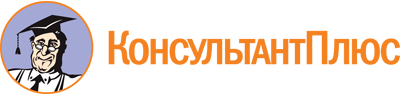 Закон Курской области от 22.06.2012 N 72-ЗКО
(ред. от 07.10.2022)
"О поддержке социально ориентированных некоммерческих организаций в Курской области"
(принят Курской областной Думой 14.06.2012)Документ предоставлен КонсультантПлюс

www.consultant.ru

Дата сохранения: 11.12.2022
 22 июня 2012 годаN 72-ЗКОСписок изменяющих документов(в ред. Законов Курской областиот 26.09.2017 N 40-ЗКО, от 28.05.2018 N 18-ЗКО, от 22.05.2019 N 26-ЗКО,от 07.10.2022 N 69-ЗКО)